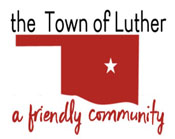 BOARD OF TRUSTEES FOR THE TOWN OF LUTHERSPECIAL L.P.W.A. MEETING AGENDAMINUTESIn accordance with the Open Meeting Act, Title 25, Section 311 of the Oklahoma Statutes, the Town of Luther, County of Oklahoma, 119 S. Main Street, hereby calls a Special L.P.W.A. Meeting of the Luther Board of Trustees, Thursday, March 28, 2019, at 6:30 p.m. at The Luther Community Building, 18120 East Hogback Road, Luther, OK 73054.Call to order.Roll Call… T. Langston absent.Determination of a quorum… YesTrustee Comments.No Action.Trustee Four (Jason Roach)Consideration, discussion, and possible action to purchase a 210 gallon water tank at an estimated cost of $320.00, not to exceed $350.00.Motion to approve as written: J. Roach… 2nd: P. Cavin… 4 yes votesConsideration, discussion, and possible action to extend water services to Redbud Power Plant.No Action.Citizen participation:  Citizens may address the Board during open meetings on any matter on the agenda prior to the Board taking action on the matter. On any item not on the current agenda, citizens may address the Board under the agenda item Citizen Participation. Citizens should fill out a Citizen’s Participation Request form and give it to the Mayor. Citizen Participation is for information purposes only, and the Board cannot discuss, act or make any decisions on matters presented under Citizens Participation. Citizens are requested to limit their comments to two minutes.No Action.Adjourn.Motion to adjourn: J. Roach… 2nd: L. Jackson… 4 yes votes____transcribed 3/29/2019 by___Kim Bourns, Town Clerk/Treasurer*Agenda Posted Tuesday March 26th, 2019 at Luther Town Hall, on the website at www.townoflutherok.com and on Facebook at The Town of Luther, prior to 7:00pm